ПРОЕКТАДМИНИСТРАЦИЯ ВЕСЬЕГОНСКОГО МУНИЦИПАЛЬНОГО ОКРУГАТВЕРСКОЙ ОБЛАСТИПОСТАНОВЛЕНИЕг. Весьегонск____________                                                                                                                 № _____О внесении изменений в постановление  Администрации Весьегонского муниципальногоокруга от 30.12.2022 № 614п о с т а н о в л я е т:Внести в муниципальную программу Весьегонского муниципального округа Тверской области "Развитие индивидуального жилищного строительства и личного подсобного хозяйства на территории Весьегонского муниципального округа Тверской области" на 2023 – 2028 годы, утвержденную постановлением Администрации Весьегонского муниципального округа Тверской области  от 30.12.2022 № 614  следующие изменения:1.1. В паспорте муниципальной программы раздел "Объемы и источники финансирования муниципальной программы по годам ее реализации в разрезе подпрограмм" изложить в следующей редакции:1.2. Раздел IV "Объем финансовых ресурсов, необходимый для реализации Программы" изложить в следующей редакции:"Раздел IVОбъем финансовых ресурсов, необходимый для реализации Программы25. Общий объем бюджетных ассигнований, необходимый для реализации Программы "Развитие индивидуального жилищного строительства и личного подсобного хозяйства на территории Весьегонского муниципального округа Тверской области" на 2023 – 2028 годы (таблица):1.3 Приложение 1 к муниципальной программе "Развитие индивидуального жилищного строительства и личного подсобного хозяйства на территории Весьегонского муниципального округа Тверской области" на 2023 – 2028 годы изложить в следующей редакции (прилагается).2. Обнародовать настоящее постановление на информационных стендах Весьегонского муниципального округа Тверской области и разместить на официальном сайте Администрации Весьегонского муниципального округа Тверской области в информационно-телекоммуникационной сети "Интернет".3. Настоящее постановление вступает в силу после его официального обнародования.4. Контроль за исполнением настоящего постановления возложить на заместителя Главы Администрации Весьегонского муниципального округа по экономическим вопросам Тихонова А.А.Глава Весьегонского муниципального округа                                                            А.В. ПашуковОбъемы и источники финансирования муниципальной программы по годам ее реализации в разрезе подпрограмм  Источники финансирования: - бюджет Весьегонского муниципального округа Тверской области.  Общий объем финансирования Программы на 2023 – 2028 годы, всего – 2 469 000,00  рублей, в том числе:ПодпрограммыФинансовые ресурсы,необходимые для реализации Программы, руб.Финансовые ресурсы,необходимые для реализации Программы, руб.Финансовые ресурсы,необходимые для реализации Программы, руб.Финансовые ресурсы,необходимые для реализации Программы, руб.Финансовые ресурсы,необходимые для реализации Программы, руб.Финансовые ресурсы,необходимые для реализации Программы, руб.Подпрограммы202320242025202620272028Формирование земельных участков для индивидуального жилищного строительства030 00030 00030 00030 00030 000Формирование приусадебных и полевых земельных участков для ведения личного подсобного хозяйства15 00030 00030 00030 00030 00030 000Установление на местности границ земельных участков, предоставленных многодетным семьям 18 00018 00018 00018 00018 00018 000Формирование земельных участков для устройства  контейнерных площадок, детской игровой площадки, колодцев и иных объектов100 000300 000300 000300 000300 000300 000Борьба с борщевиком Сосновского на территории населенных пунктов Весьегонского муниципального округа446 00000000ВСЕГО, руб.579 000378 000378 000378 000378 000378 000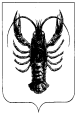 